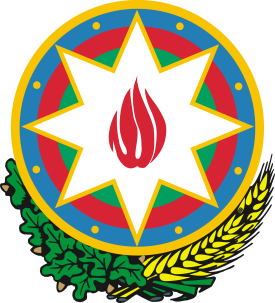 Azərbaycan Respublikasının mərkəzi və yerli icra hakimiyyəti orqanlarında Apellyasiya Şuralarının yaradılması haqqındaAZƏRBAYCAN RESPUBLİKASI PREZİDENTİNİN FƏRMANI
Azərbaycan Respublikası Konstitusiyasının 109-cu maddəsinin 32-ci bəndini rəhbər tutaraq, sahibkarlıq fəaliyyəti göstərən fiziki və hüquqi şəxslərin şikayətlərinə baxılması sahəsində şəffaflığın və obyektivliyin təmin edilməsi, bu sahədə şəxslərin hüquqlarının və qanunla qorunan maraqlarının müdafiəsi məqsədi ilə qərara alıram:1. Azərbaycan Respublikasının mərkəzi və yerli icra hakimiyyəti orqanlarında Apellyasiya Şuraları yaradılsın.2. “Mərkəzi icra hakimiyyəti orqanlarının Apellyasiya Şuraları haqqında Nümunəvi Əsasnamə” təsdiq edilsin (əlavə olunur).3. “Yerli icra hakimiyyəti orqanlarının Apellyasiya Şuraları haqqında Nümunəvi Əsasnamə” təsdiq edilsin (əlavə olunur).4. Azərbaycan Respublikasının Nazirlər Kabineti:4.1. Azərbaycan Respublikası Prezidentinin aktlarının bu Fərmana uyğunlaşdırılması ilə bağlı təkliflərini üç ay müddətində hazırlayıb Azərbaycan Respublikasının Prezidentinə təqdim etsin;4.2. Azərbaycan Respublikası Nazirlər Kabinetinin normativ hüquqi aktlarının bu Fərmana uyğunlaşdırılmasını üç ay müddətində təmin edib Azərbaycan Respublikasının Prezidentinə məlumat versin;4.3. mərkəzi icra hakimiyyəti orqanlarının normativ hüquqi aktlarının bu Fərmana uyğunlaşdırılmasını nəzarətdə saxlasın və bunun icrası barədə beş ay müddətində Azərbaycan Respublikasının Prezidentinə məlumat versin;4.4. bu Fərmandan irəli gələn digər məsələləri həll etsin.5. Azərbaycan Respublikasının Ədliyyə Nazirliyi mərkəzi icra hakimiyyəti orqanlarının normativ hüquqi aktlarının və normativ xarakterli aktların bu Fərmana uyğunlaşdırılmasını təmin edib Azərbaycan Respublikasının Nazirlər Kabinetinə məlumat versin.      İlham Əliyev
      Azərbaycan Respublikasının Prezidenti
Bakı şəhəri, 3 fevral 2016-cı il